Dayton High School 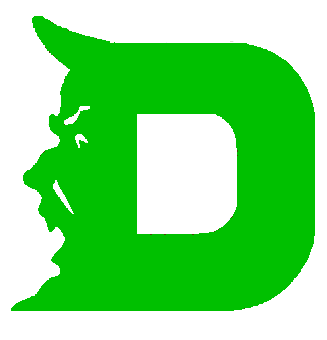 November 28th, 2018Board Report from Principal Ryan KellinghausVeteran’s Day assembly on Nov 9th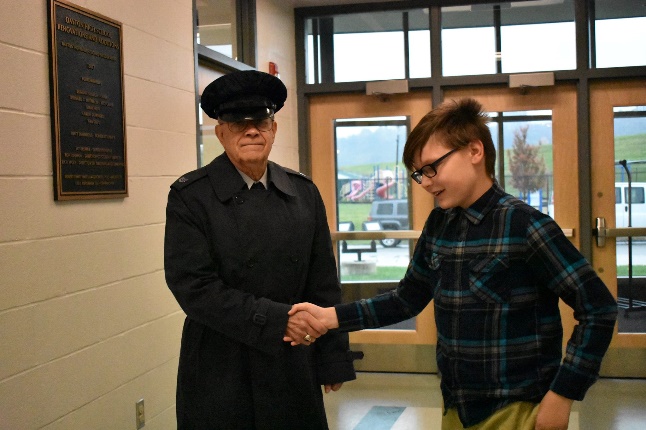 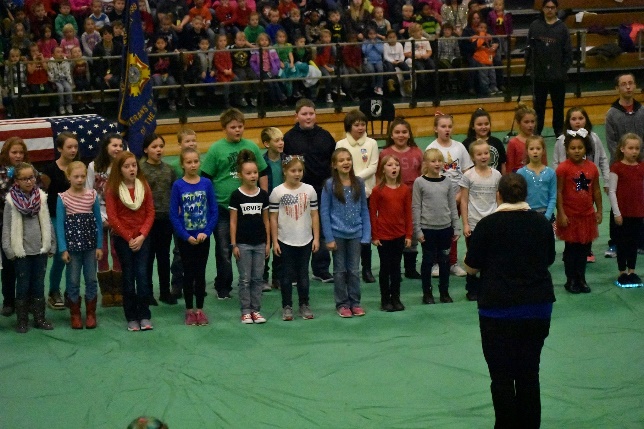 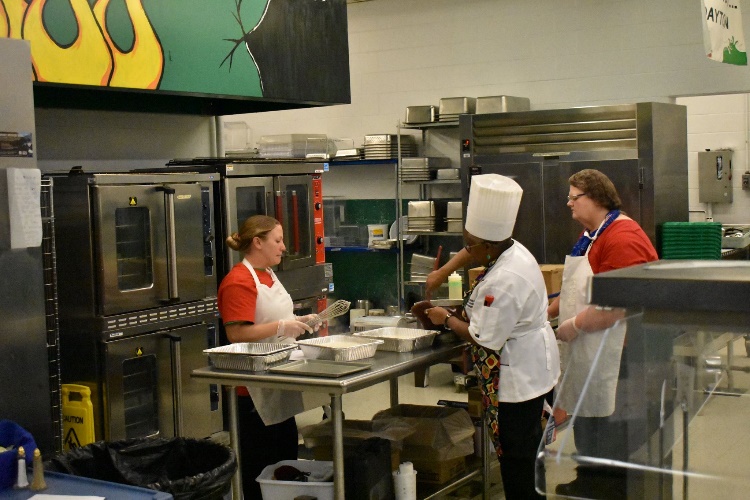 We had an attendance of 151 during our Family Fun Night of Enchantment on Nov 15th!  Last year’s attendance was 113.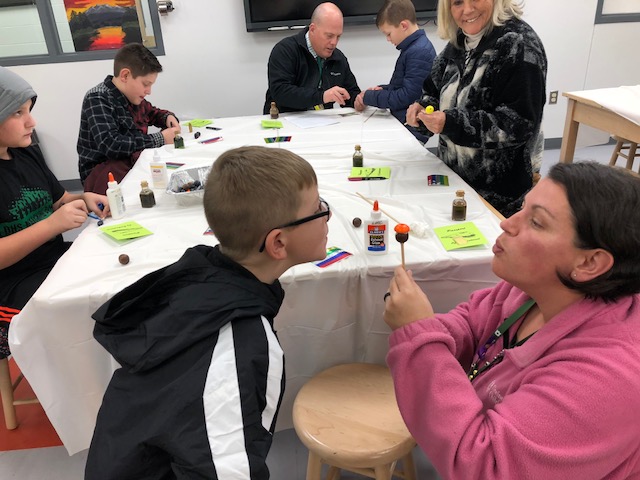 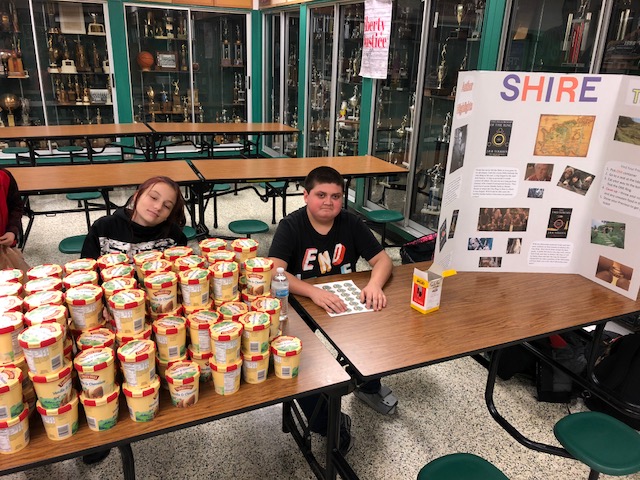 We officially kicked off our eSports season with one loss and one win on Nov 13th!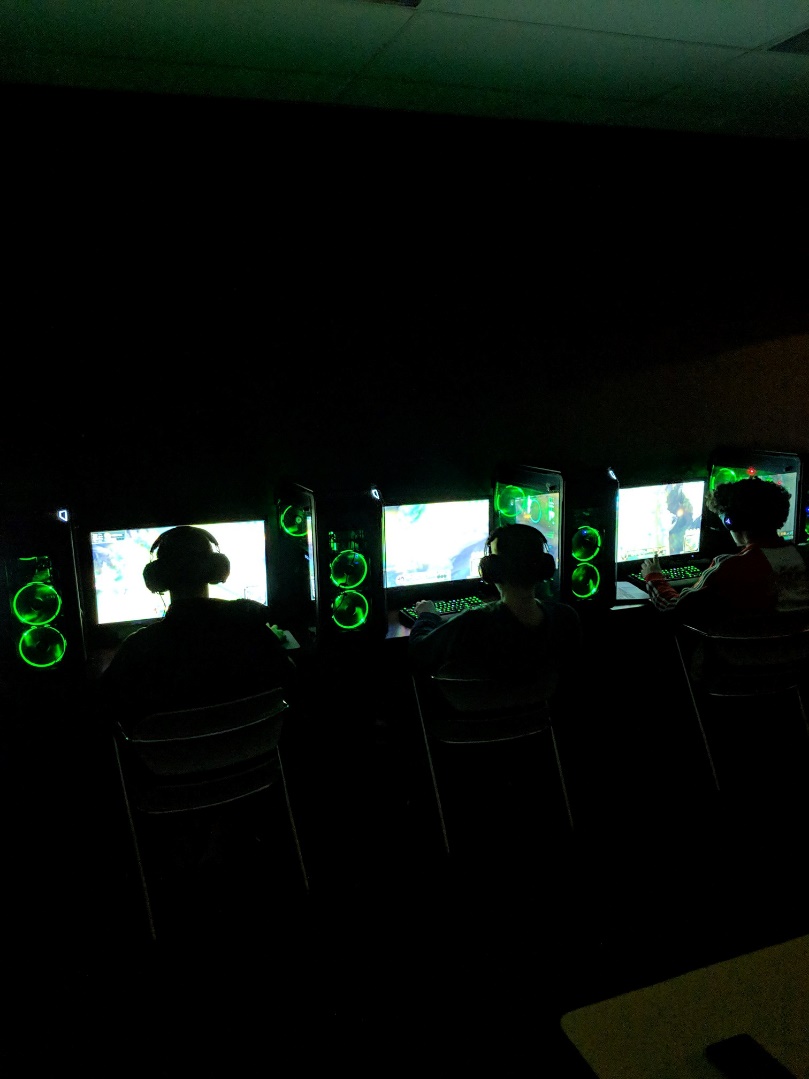 We collected 918 canned goods for the needy and celebrated with our Student vs faculty game on Nov 21st.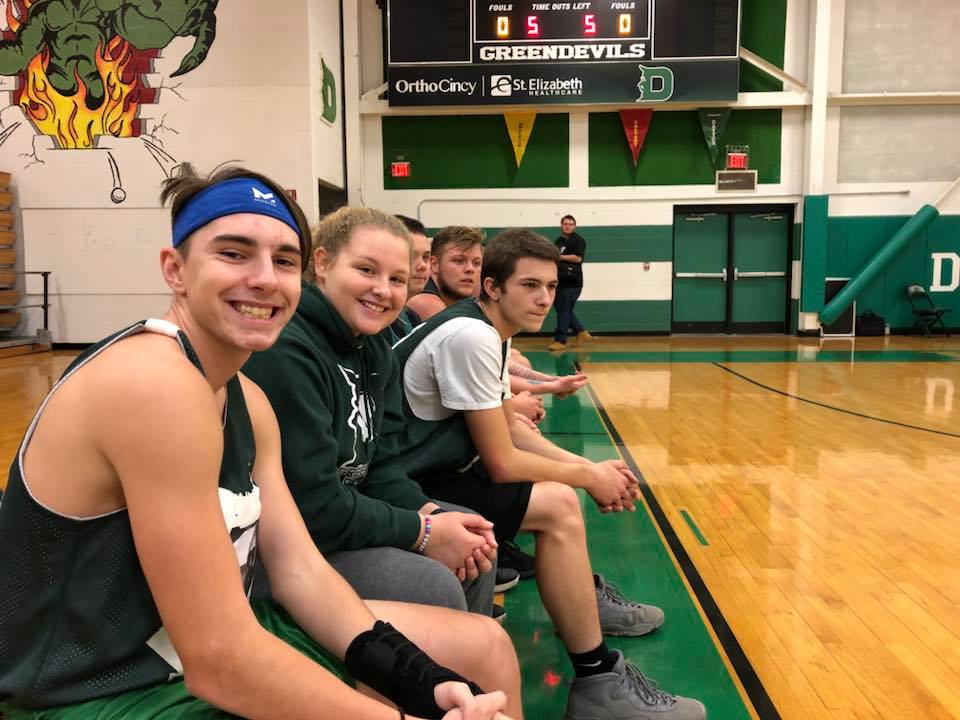 We are gearing up for winter CERT and CASE testing.